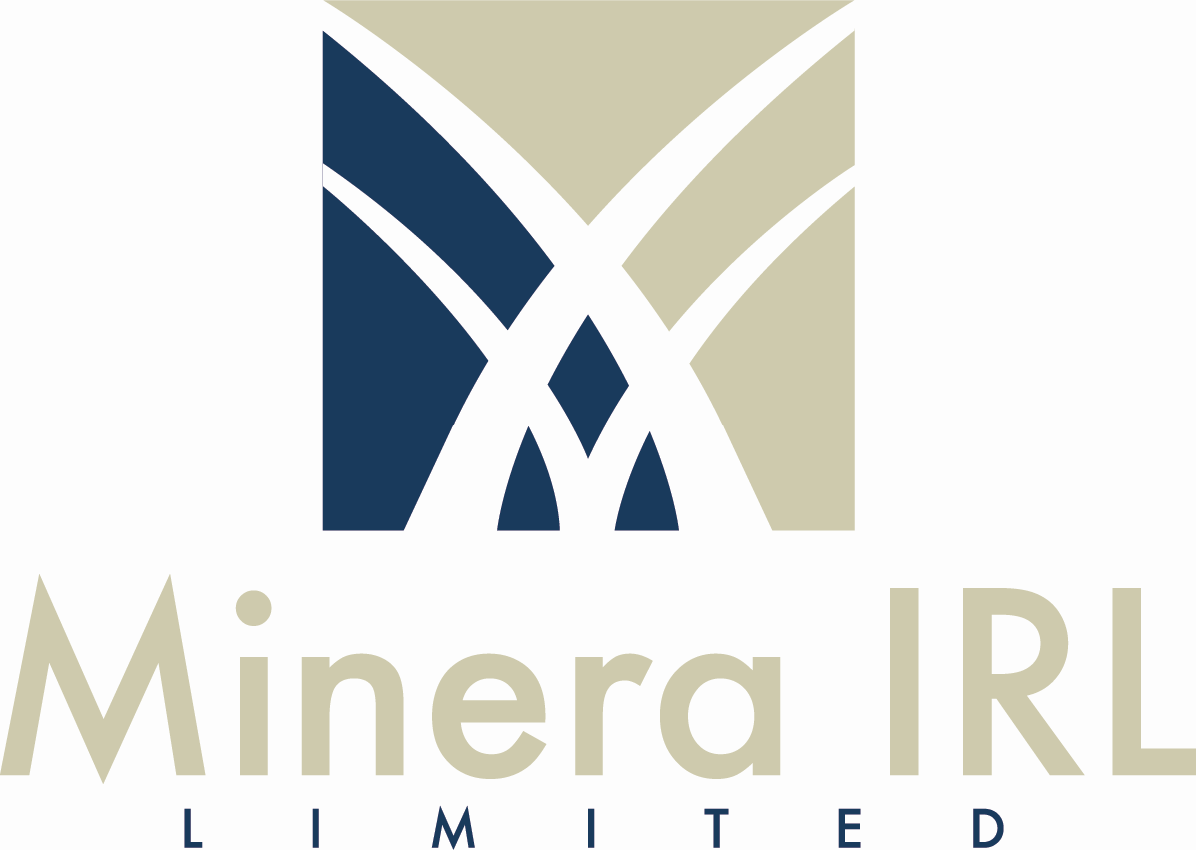 Minera IRL Provides Bi-Weekly Default Status ReportLIMA, PERU— (April 18, 2024) — Minera IRL Limited (“Minera” or, the “Company”) (BVL:MIRL) (CSE:MIRL) (FWB:DZX) (OTCQB:MRLLF) is providing this default status report in accordance with National Policy 12-203 — Management Cease Trade Orders (“NP 12-203”) and the terms of a Management Cease Trade Order (“MCTO”) entered by the British Columbia Securities Commission (the “BCSC”) on April 3, 2024.The MCTO was entered against the Company’s Chief Executive Officer and its Interim Chief Financial Officer because the Company failed to file its annual audited financial statements, management’s discussion and analysis, annual information form and the required certifications (the “Annual Filings”) on or before April 2, 2024, as required by National Instrument 51-102, Continuous Disclosure Obligations, and National Instrument 52-109, Certification of Disclosure in Issuer’s Annual and Interim Filings, respectively.Pursuant to NP 12-203, the Company must file bi-weekly default status reports in the form of news releases until the MCTO is revoked. Accordingly, the Company confirms that since the Company’s April 4, 2024 press release announcing the default (the “Default Announcement”):There have been no changes to the information contained in the Default Announcement that would reasonably be expected to be material to an investor;There have been no failures by the Company to fulfill its stated intentions with respect to satisfying the provisions of the alternative information reporting guidelines under NP 12-203;There has not been, nor is there anticipated to be, any specified default subsequent to the default which is the subject of the Default Announcement; and There have been no material changes in respect of the Company’s affairs that have not been generally disclosed.During the MCTO, the general investing public will continue to be able to trade in the Company's common shares listed on the Canadian Securities Exchange.  However, the Company's Chief Executive Officer and Interim Chief Financial Officer will not be able to trade in the Company's shares until the Annual Filings have been filed and the Executive Director of the BCSC revokes the MCTO.The Company expects to file the Annual Filings on or before May 15, 2024. On behalf of the Board of Directors of Minera IRL Limited   Gerardo PérezExecutive ChairmanDiego Benavides CEO and Director FOR FURTHER INFORMATION, PLEASE CONTACT:Minera IRL LimitedSusan GabbieManager, Communications+51 1 418 - 1230Pedro ValdezHead of Investor Relations+51 1 418 – 1230Cautionary Statement on Forward-Looking InformationCertain information in this news release, including information about the Company’s expectation that it can file the Annual Filings by May 15, 2024, constitute “forward-looking statements”.  Forward-looking statements are based upon assumptions.  While management believes these assumptions and statements are reasonable in context, forward-looking statements are inherently subject to political, legal, regulatory, business and economic risks, unanticipated delays with respect to the accounting and audit process, and competitive uncertainties and contingencies.  The Company cautions readers that forward-looking statements involve known and unknown risks, uncertainties and other factors that may cause Minera IRL’s actual results and future performance to be materially different than those expected or estimated future results, performance or achievements and that forward-looking statements are not guarantees of future performance, results or achievements.  Minera IRL assumes no obligation, except as may be required by law, to update or revise them to reflect new events or circumstances. 